Nouveautés à la bibliothèque Janvier 2015 liste 1Français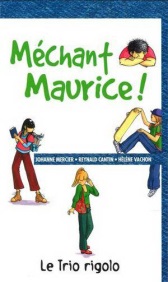 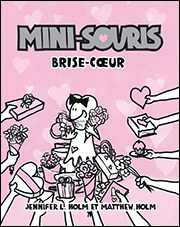 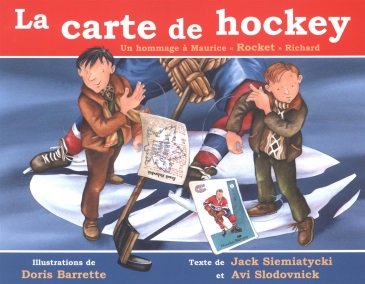 Anglais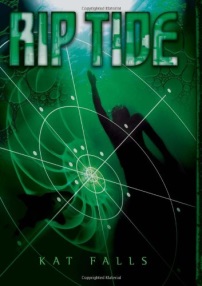 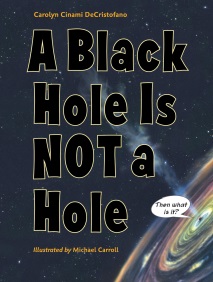 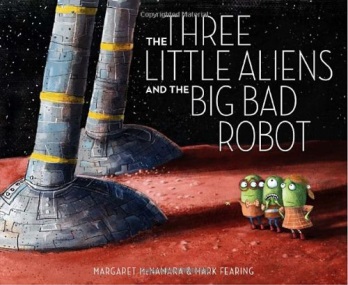 TitreCôteMéchant Maurice! (21)– Johanne MercierRJ MER (21)Méchant Lundi! (20)  - Johanne MercierRJ MER (20)La honte de ma vie! (14) - Johanne MercierRJ MER (14)Au bout du monde (23) - Johanne MercierRJ MER (23)Méchant défi! (19) - Johanne MercierRJ MER (19)Connais-tu?(16), Nelson Mandela - Johanne MercierRJ MER (16)Notre Championne, Mini-souris (2) – Jennifer L. HolmBD MIN (2)À la plage, mini-souris(3) - Jennifer L. HolmBD MIN (3)Sur ses patins, Mini-souris(7) -  Jennifer L. HolmBD MIN (7)Reine du monde (1)- Jennifer L. HolmBD MIN (1)Campeuse étoile (6) - Jennifer L. HolmBD MIN (6)Brise-cœur (5) - Jennifer L. HolmA Le frankensteinosaure, Mona le vampire – Sonia HolleymanA HOLLa carte de Hockey – Jack SiemiatyckiA SIEDes portes dans les airs – David WealeA WEAS.O.S. terre, livre-jeu – Al DanielA DANTitreCôteMarie Antoinette, Pricess of Versailles, Austria-France, 1769 – Kathryn LaskyRip tide (1) – Kat FallsJF FAL (1)Faceoff, Hockey games, facts and fun – Jeff Sinclair796.9 SINA hero named Howe – Mike LeonettiE LEOMunschworks 2 – Robert MuschE MUNHow hockey works – Keltie Thomas796.96 THOGingerbread girl goes animal crackers – Lisa Campbell ErnstE CAMCount the monkeys – Mac BarnettE BARA BLACK HOLE IS NOT A HOLE – Michael Carroll 523.8 DECAnnie the apple pie fairy – Tim BugbirdE BUGThe three little aliens and the big bad robot – Margaret McNamaraE MCN